Дорогие мамы и папы, дедушки и бабушки!Тема недели: «Мир вокруг нас. Дом, в котором мы живем»Познавательно-исследовательская деятельность.Тема: «Чей домик лучше?» Программное содержание: Расширять представления детей о доме – месте, где живут люди, укрываясь от дождя, ветра, холода и другой непогоды. В доме у них не только тепло и сухо, но уютно и красиво. Вместе с людьми в доме живут их друзья – кошка, собака и др.1. Задайте детям вопросы:-Какое время года за окном? На улице тепло или холодно? Деревья качаются от ветра. Как люди приготовились к зиме? (Приготовили теплые вещи. Все люди надевают пальто, шапки, шарфы.)-У нас дома тепло, красива. Нам не страшны ветры, дождь и снег! -А как вы думаете, зачем нужны дома? (Укрываться от холода; Укрываться от дождя и снега; Быть в безопасности; Отдыхать, спать; Кушать) -Вот оказывается, как важно и приятно, чтобы у каждого был дом! -А дом нужен не только людям. Как вы думаете кому ещё нужен дом? (животным.)Физкультминутка:Игра «Зайка беленький сидит»                          Зайка беленький сидит                          И ушами шевелит.                          Зайке холодно сидеть                          Надо лапочки погреть.                          Зайке холодно стоять                          Надо зайке поскакать                          Кто-то зайку напугал                          Зайка – прыг! И ускакал.Предложите детям посмотреть презентацию на тему: «У кого какой домик».https://disk.yandex.ru/d/ZMOtPRa9O6UKHwПрочитайте детям забавный рассказ:Однажды собрались все звери вместе и стали спорить: чей домик лучше. Белочка говорит: «Самый хороший домик мой, на дереве, в дупле. Приходите ко мне в гости».Еж, мышка и лиса сказали, что не придут к белочке, потому что не умеют по деревьям лазать: «Как же мы в твой домик, в дупло попадем?» А мишка-медведь даже стал смеяться: «Ох-ох! Я такой большой, а твой домик- маленький. Я там не помещусь!»Так звери приглашали друг друга в гости, но никто из них не мог находиться в чужом домике. Все они говорили, что у каждого домик самый лучший! А вы, как думаете: чей домик самый лучший?Тема: «Ориентировка в пространстве»Программное содержание: учить находить предмет в пространстве, определяя его местоположение со словами «вверху», «внизу», «на»; упражнять сравнивать двух групп предметов, разложенных в ряд; закреплять умение пользоваться словами «сколько», «столько», «поровну», «один», «много».  Классифицировать предметы по цвету, называть изображение.1.
 Подвижная играРодитель: К нам в гости прибежала мышка, она хочет с тобой поиграть. Закройте глазки, а мышка спрячется от вас. Родитель ставит мышку под стол, на шкаф, на окно и т.д Дети открывают глаза, ищут мышку. Найдя, говорят, где она находится, используя слова «наверху», «внизу», на столе, под столом и т.д.2. Один-многоЗадание.Покажи, где одна рыбка, а где много?Где один жирафик, а где много?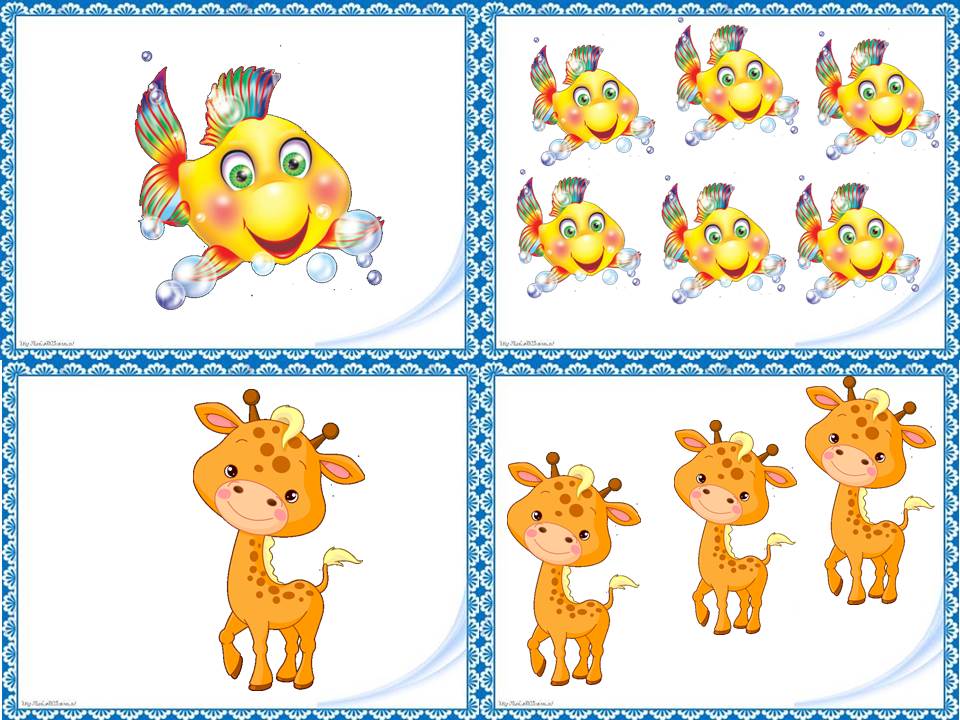 3.СравниЧего на рисунке больше зайчиков или морковок? (зайчиков столько же, сколько морковок, поровну)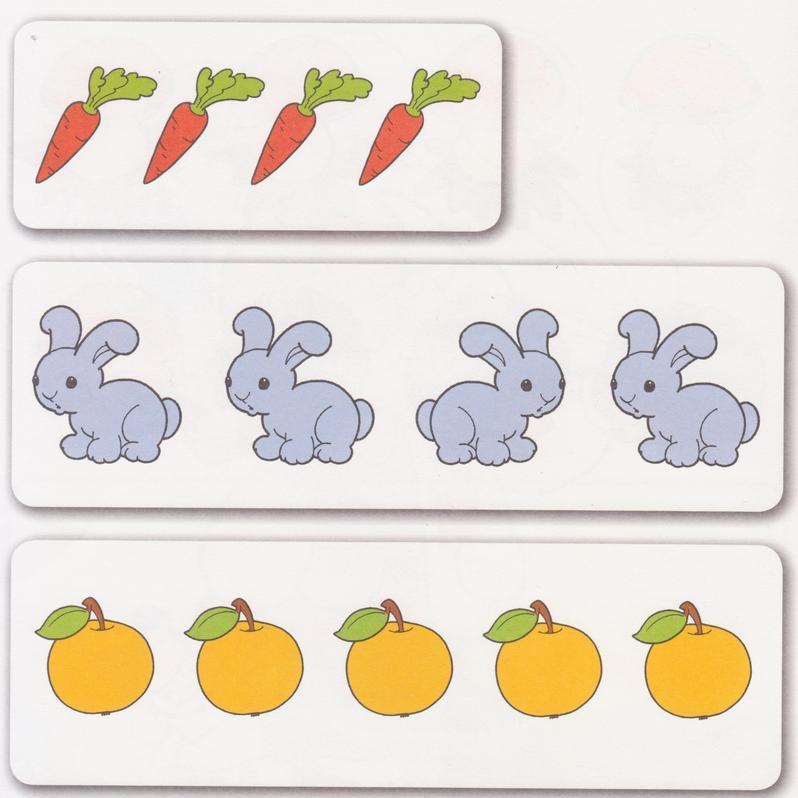 4.Найди свой домик.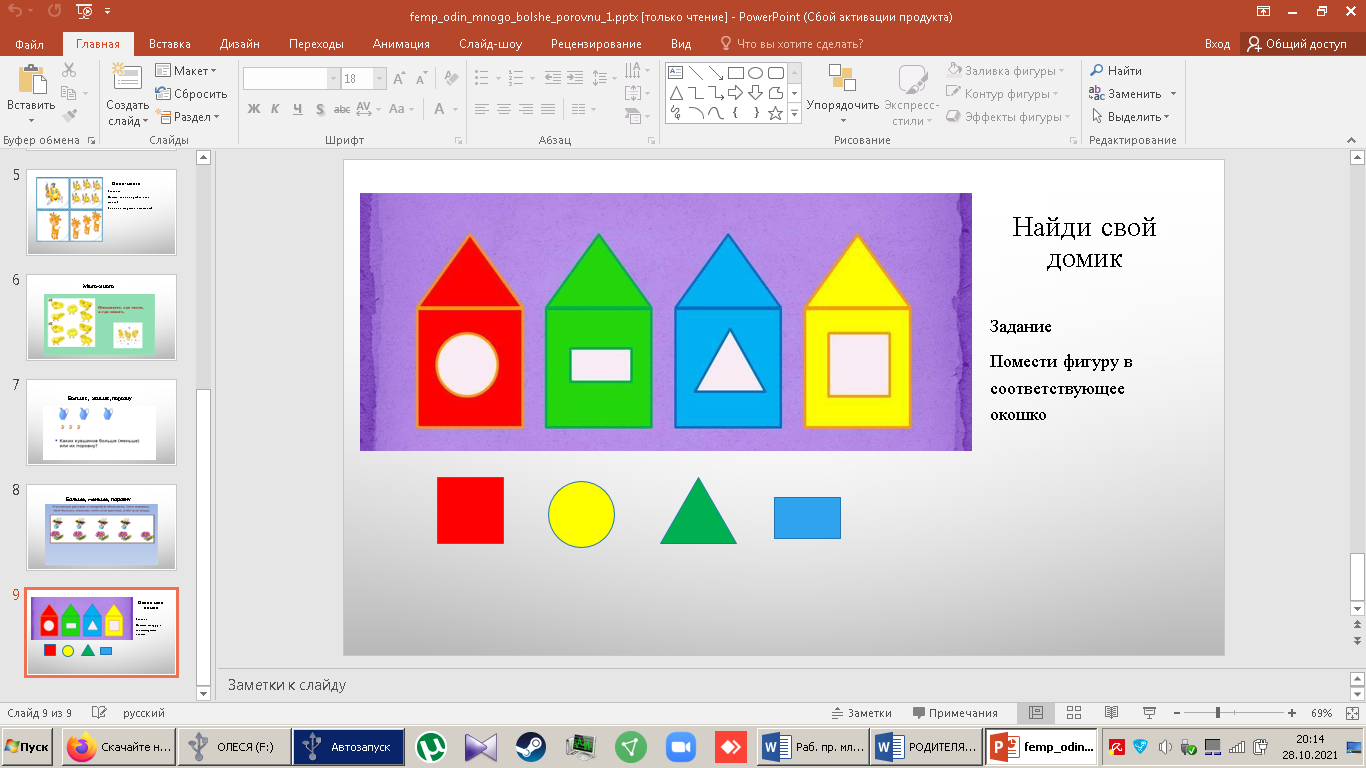 Художественно эстетическое развитиеЛепка Тема «Лепим дом из бревен для куклы Маши и ее друзей»Программное содержание: расширять и уточнять знания детей о внешнем виде домов, и их разнообразии и характерных признаках; совершенствовать умение скатывать пластилин колбаской(прямыми движениям рук), продолжать лепить предмет из несколько частей, правильно располагать части, соблюдать пропорции.Расскажите детям, что зверям зимой очень холодно и им нужны домики. Рассмотрите какие бывают бревенчатые дома.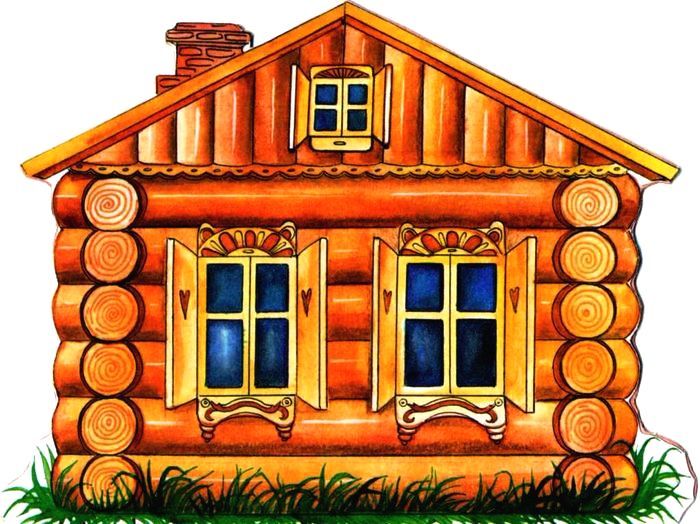 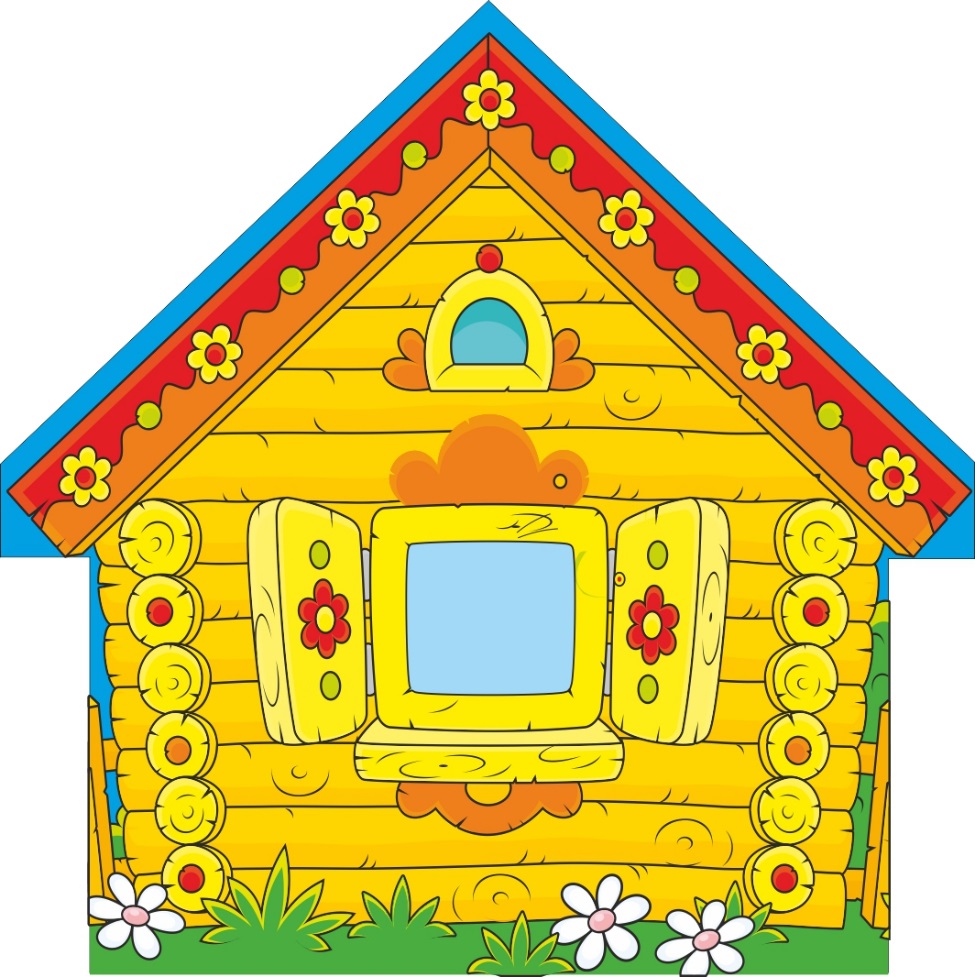 Игра с движением «Тили – бом, строим мы красивый дом»Тили бом – тили бом,Строим мы красивый дом. (Дети хлопают в ладоши)Вот такой высокий. (Поднимают руки)Вот такой широкий (Разводят руки в стороны)По ступенькам мы шагаем,Дверь в квартиру открываем. (Шагают на месте)Живет в доме вся семья –Мама, папа, брат и я! (Стоя, загибают пальцы на руках)Хоть полсвета обойдешь,Лучше дома не найдешь! (Идут по кругу, руки на поясе)Предложите детям слепить домики из пластилинаПорядок работы: взять кусочек пластилина, разогреть его в ладошках, раскатать между ладошками.Палочки из пластилинаРаскатаем мы сейчас,Вперед-назад ладошкиДвижутся у нас!Примерные работы: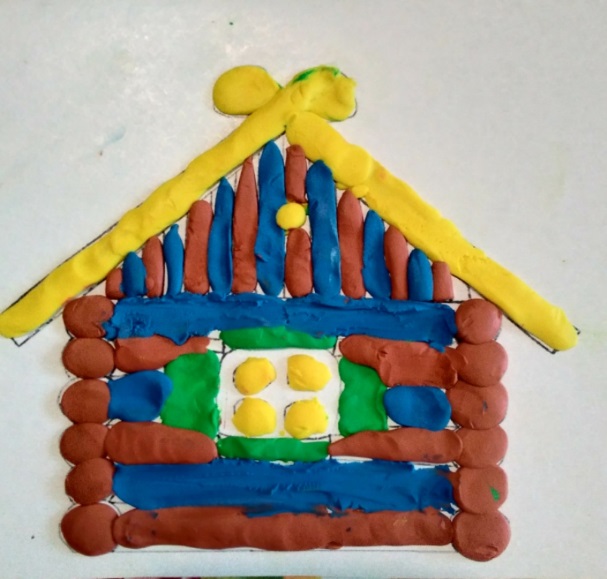 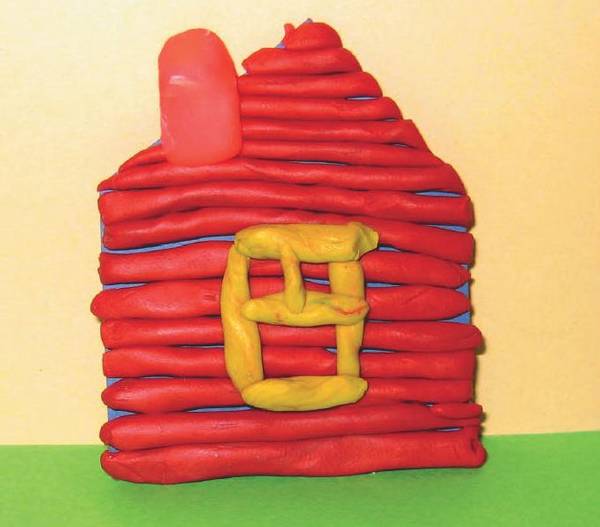 